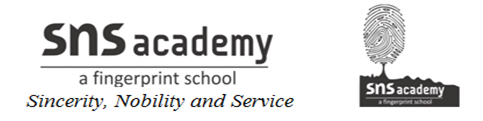 Grade: V				Division Relation between Dividend, Divisor, Quotient and Remainder is.Dividend = Divisor × Quotient + RemainderExample: Divide 537809 by 35 and find the quotient and remainder.We need to divide the dividend i.e. 537809 by the divisor i.e. 35 to get the quotient and remainder.5 cannot be divided by 35 as 5 < 35. So, we will move to the next digit of the dividend i.e. 3 and now we have 53 which can be divided by 35 as 53 > 35. We first divide 53 by 35. 35 into 53 is 1 leaving 18.Then we bring down the next digit of the dividend i.e. 7 and we have 187. Now we divide 187 by 35 so, 35 into 187 is 5 leaving 12.Again we bring down the next digit of the dividend i.e. 8 and we have 128. Now we divide 128 by 35 so, 35 into 128 is 3 leaving 23.Similarly, again we bring down the next digit of the dividend i.e. 0 and we have 230. Now we divide 230 by 35 so, 35 into 230 is 6 leaving 20.And at last we bring down the last digit of the dividend i.e. 9 and we have 209. So, we divide 209 by 35 then, 35 into 209 is 5 leaving 34.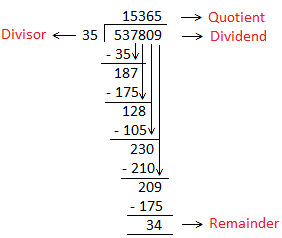 Check the answer of the division:Dividend = Divisor × Quotient + Remainder537809 = 35 × 15365 + 34537809 = 537775 + 34537809 = 537809